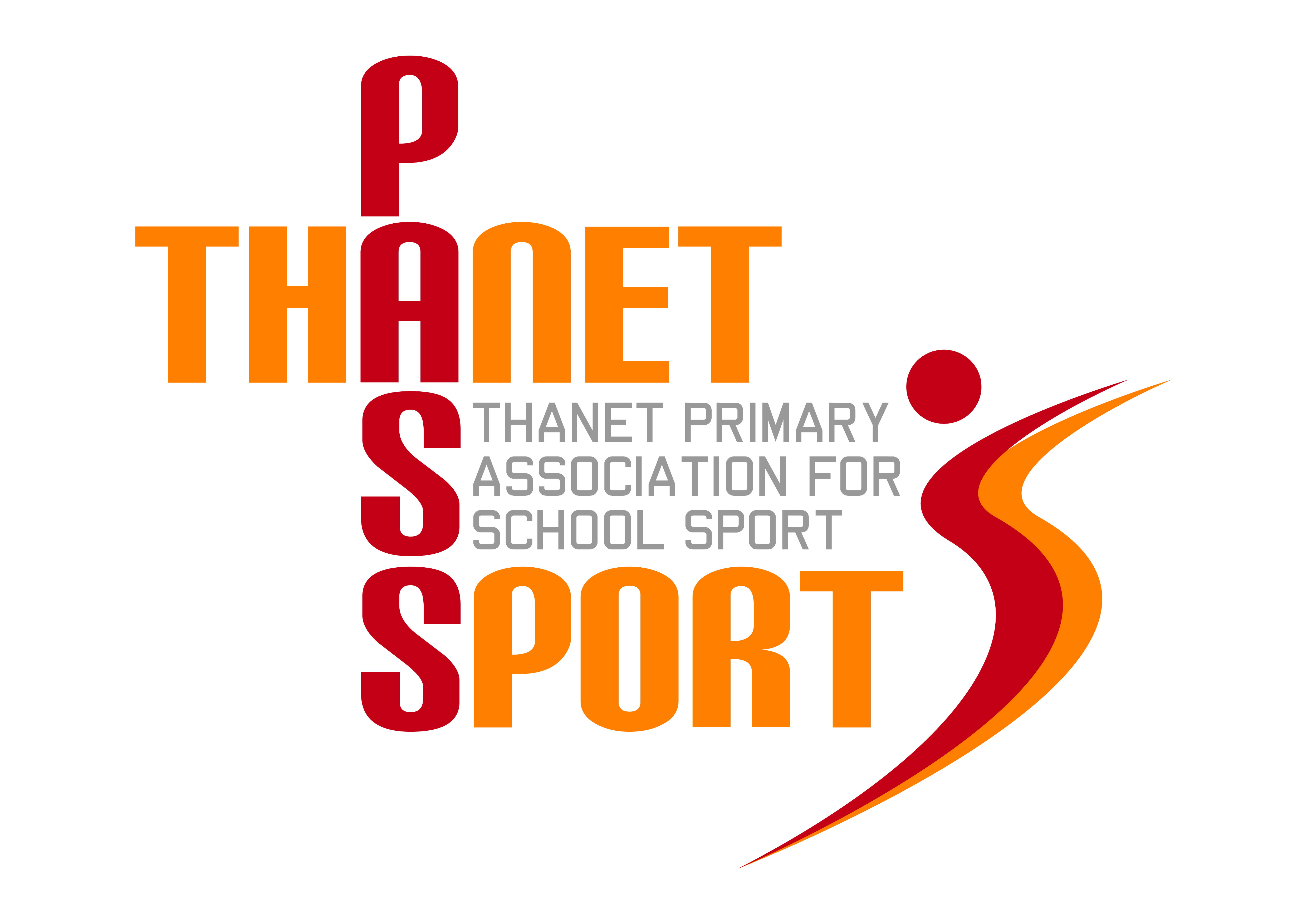 Thanet Primary Association for School Sport(PasSport)Annual Report 2012/13Thanet Passport CommitteeGary Rees (Chairman), Lisa Sparkes, Mo Lupton, Tony Bailey, Sue Mileham, Tracey JonesThe Year in ReviewIn its second year Thanet Passport has continued to go from strength to strength. Feedback from school staff has been extremely positive and once again every primary school in the district signed up, although it did take one or two schools longer than others!The year began with a ‘Passport to the Year’ meeting for PE co-ordinators, at which laminated calendars of all planned events were distributed, along with polo shirts bearing the Passport logo. Schools that sent representatives to this meeting received a reduction in their annual membership fee, which will remain at £300 for through-primaries and juniors and £100 for infants and small schools. We believe that this represents fantastic value considering the number of sporting opportunities on offer.Over the year 49 events took place, covering 16 different sports. These included all the traditional sports such as football, rugby, cricket, netball, athletics and cross country, as well as hockey, golf, basketball, rounders and speed stacking, not to mention dodgeball for the first time. We were also pleased that we were able to offer more for infant schools, with the Year 2 football and athletics events proving to be particularly popular. Next year we plan to offer even more for the early years, as well as access to new sports such as squash.There was a hiccup just after Christmas when Phil Pittock unexpectedly resigned his position as School Games Organiser at The Ursuline, but thanks to the efforts of Clare van Niekerk and Merv Davey, along with the recent appointment of Suzanne Gough as the new SGO, nearly all of the year’s events went ahead as planned. Existing associations with local sports organisations and clubs have been enhanced over the year, as well as new associations having been made, for example cricket at Broadstairs CC and football at Margate FC. Thanet District Council have continued to be very supportive of our efforts and we have been welcomed on to the Thanet Sports Network. As a result representatives from the Health Authority are keen to work with Passport to promote healthy lifestyle projects in our schools and other Districts have approached us with a view to developing similar models of support for PE and inter-school sport.Suzanne Gough and Gary Rees visited most of the primary schools in the district to inform them about the newly announced ‘Sport Premium’ funding and to find out what your needs are before preparing a package of tailored support.Thanet Passport is very grateful for the continued support of The Ursuline, providing us with expertise, use of their facilities and administrating our finances. Huge thanks must also go to the Passport Committee, who give so freely of their time, as well as all those people who have helped organise all of the events this year and volunteered to do so again next year.Overall we estimate that more than 2000 primary age children took part in the 6600+ sporting opportunities that Thanet Passport supported this year.Financial Review2012/13Our finances are in a healthy state and although we will be adding more events in 2013/14 the Passport Committee has decided that there is no need to increase the affiliation fee this year. It is anticipated that all schools will use some of their ‘Sports Premium’ money to pay for their affiliation over the next 2 years, which will also help them meet the requirements of Strand 3 in the funding.Looking ForwardNext year is a Kent School Games year, with many of the events that we support acting as qualifiers. A new calendar has been prepared which accompanies this report. We hope that receiving it so early will allow member schools to plan ahead, particularly with regard to organising their PE timetables around seasonal sports, as well as ensuring no clashes with Sports Days and trips out etc. We are confident that every school will once again sign up to Basic Passport, but details of ‘Super Passport’ have been sent out to schools as well as a bespoke ‘menu’ that schools can choose to buy into. We would like to see as many schools as possible signing up to ‘Super Passport,’ which will give them access to high quality resources, regular PE co-ordinator meetings, membership of the Youth Sport Trust at a discounted rate, CPD opportunities and help with obtaining the Sainsbury’s School Games Kitemark. Ultimately we would love to see all Thanet Passport schools with this nationally recognised accreditation.Finally, it appears that we have become victims of our own success and as Passport has grown so has the amount of administrative support needed. We are looking to provide this by seeking out external funding and sponsorship, thereby reducing the load on our hard working volunteers and allowing us to provide more high quality events.Thank you for your continued support as we look forward to another successful year.Gary ReesChairman of Thanet Primary Association for School SportIncome£Expenditure£Schools7380Venue hire459Phone & Travel202Coaching100Stationery & photocopying114Trophies, medals & certificates3706Clothing & equipment978Ambulance & first aid600Total7380Total5519Balance1861